ASSOCIATIONE  C  O  L  E    D  E    M  U  S  I  Q  U  E    D  E    P  O  I  S  Y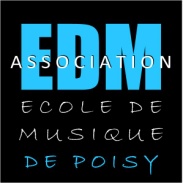 Le Forum – Rue Charles Perrault - 74330 Poisy – Tél 04 50 46 16 14Edm.poisy@orange.fr SIRET 325 518 199 00022 – NAF 8552CONVENTIONLOCATION des INSTRUMENTSDe l’École de MusiqueParcours Découverte 2022-2023Madame, Monsieur,Vous venez d’inscrire votre enfant au Parcours Découverte 2022/2023.A ce titre, certains instruments vous sont loués par l’École de Musique à hauteur de 60 euros pour la saison pour le travail à domicile de votre enfant :Nom de l’enfant : ……………………………………………………………………………………………………Prénom :……………………………………………………………………………………………………………………Par la présente, vous reconnaissez avoir pris les dispositions nécessaires auprès de votre compagnie d’assurances en cas de bris, détérioration, perte ou vol de l’instrument qui vous a été confié. Le financement de la réparation ou du remplacement éventuels de l’instrument sera donc à votre charge.									Le Directeur Fait à …………………, 
Le : …………………………………………………….Signature du parent :